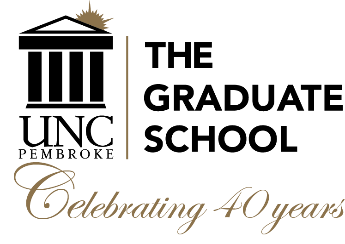 AGENDAUNCP Graduate Council MeetingMonday, September 17, 2018, 3:00 p.m.Monday, October 1, 2018 (due to Hurricane)UC Annex 203Approval of the Agenda Approval of the Minutes from April 23 (fourth Monday due to NCDPI visit), 2018 MeetingGuest: Dennis Swanson:  LIB 5000Graduate Faculty NominationsGraduate School Items/ReportProgram Directors: Roles and ResponsibilitiesGraduation check list (removing PD signature line)CHANGE in Financial aid hours: 9 hours=full time, 4.5 for partialFall Orientation ReviewSpring Orientation discussionGSO—give Kirill the name of your representativeGraduate School Goals for 2018-19RecruitmentCurrent numbers Program specific emails (Emily will contact you)Recruitment plan for next year and meetings (bring list of your planned strategies)2019 Research Symposium: Tuesday, April 2, AnnexUnfinished/New Business Announcements/RemindersAnnouncementsGrad Council Meetings for 18-19 academic year (UC Annex room 203 at 3:00 pm): September 17, October 15, November 19 of 2018January 28, February 18, March 18, April 15 of 2019Application Deadlines:October 1 for spring 19 graduationMarch 1 for fall 19 graduation Graduate School Fall Commencement: December 14, 20182019 Research Symposium: Tuesday, April 2, 2019Next Meeting:  Monday, October 15, 2018, 3:00, UC Annex Room 203LastFirstDegreeDeptProgramNomination StatusBarrTinaMSWSocial WorkMSWProfessional AffiliateBreeceDenaPhDAccountingMBAAdjunctChilcoteDaniellePhDETFLEnglishFullFrauenholtzSusanPhDSocial WorkMSWFullGarrisBruceMAEdCounselingCMHCProfessional AffiliateLaminackZacharyPhDETFLEnglishFullLocklearCindyPhDSocial WorkMSWFullLocklearTiffanyEdDElementary EdEE and MATAdjunctMannAbigailPhDETFLEnglish EdFullMayerMartinPhDPSPAMPAAdjunctNealGeraldEdDEd LeadershipMSAFullOrmsbyPeterPhDHHPHHPAdjunctRobinsonStephaniePhDCounselingCMHCFullSimeonEmilieEdDEd LeadershipMSAAdjunct